                                                                                     Fiche d’inscription Accueil de Loisirs Vacances  2021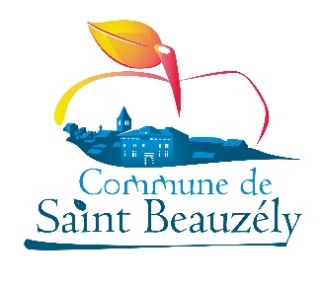 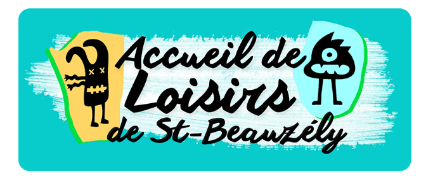 					FICHE MOYEN ET PREADOS ( enfants nés entre 2008 et 2013).Je soussigné………………………….responsable légal, agissant en qualité de mère, père, tuteur (rayer la mention inutiles)  de l’enfant.Autorise mon enfant à participer au centre de loisirs. ( merci de cocher les cases). Le  (les) :AOUTDATE :                                        SIGNATUREGOURDE OBLIGATOIRE Remarques : Merci d’équiper vos enfants en fonction de la météo et des activités, (casquette, chaussures adaptées, change le jour des jeux d’eau, crème solaire etc….)(Toute annulation ne permettant pas un remplacement par un autre enfant sera facturée)NOMPRENOMAGEDATE DE NAISSANCE*  indiquez matin ou après midi½ Journée*journéeRepas 5€Lundi 12/07/2021Mardi 13/07/202PNMercredi 14/07/2021Férié Jeudi 15/07/2021PNVendredi 16/07/202*  indiquez matin ou après midi½ Journée*journéeRepas 5€Mercredi 07/07/2021Jeudi 08/07/2021PNVendredi 09/07/2021*  indiquez matin ou après midi½ Journée*journéeRepas 5€Lundi 26/07/2021Mardi 27/07/2021PNMercredi 28/07/2021PNJeudi 29/07/2021PNVendredi 30/07/2021*  indiquez matin ou après midi½ Journée*journéeRepas 5€Lundi 19/07/2021Mardi 20/07/2021PNMercredi 21/07/2021PNJeudi 22/07/2021Vendredi 23/07/2021*  indiquez matin ou après midi½ Journée*journéeRepas 5€Lundi 23/08/2021Mardi 24/08/2021PNMercredi 25/08/2021Jeudi 26/08/2021PNVendredi 27/08/2021PN*  indiquez matin ou après midi½ Journée*journéeRepas 5€Lundi 30/08/2021Mardi 31/08/2021PNMercredi 01/09/2021PN